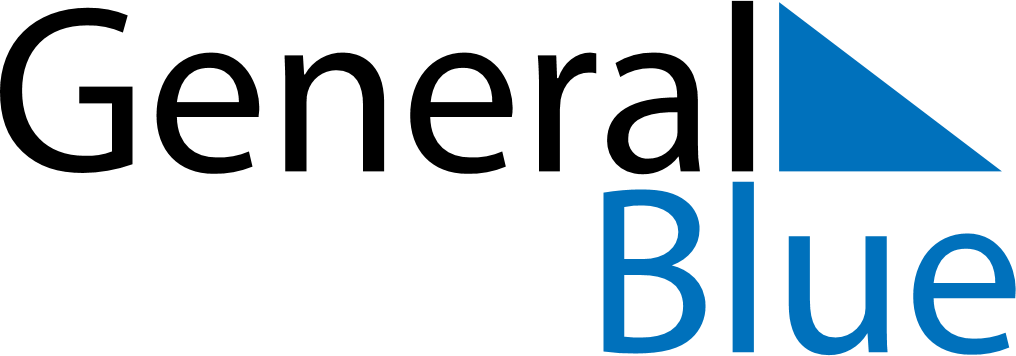 February 2024February 2024February 2024February 2024February 2024February 2024Ardud, Satu Mare County, RomaniaArdud, Satu Mare County, RomaniaArdud, Satu Mare County, RomaniaArdud, Satu Mare County, RomaniaArdud, Satu Mare County, RomaniaArdud, Satu Mare County, RomaniaSunday Monday Tuesday Wednesday Thursday Friday Saturday 1 2 3 Sunrise: 7:56 AM Sunset: 5:27 PM Daylight: 9 hours and 31 minutes. Sunrise: 7:55 AM Sunset: 5:29 PM Daylight: 9 hours and 34 minutes. Sunrise: 7:53 AM Sunset: 5:30 PM Daylight: 9 hours and 36 minutes. 4 5 6 7 8 9 10 Sunrise: 7:52 AM Sunset: 5:32 PM Daylight: 9 hours and 39 minutes. Sunrise: 7:50 AM Sunset: 5:33 PM Daylight: 9 hours and 42 minutes. Sunrise: 7:49 AM Sunset: 5:35 PM Daylight: 9 hours and 45 minutes. Sunrise: 7:48 AM Sunset: 5:36 PM Daylight: 9 hours and 48 minutes. Sunrise: 7:46 AM Sunset: 5:38 PM Daylight: 9 hours and 51 minutes. Sunrise: 7:45 AM Sunset: 5:40 PM Daylight: 9 hours and 54 minutes. Sunrise: 7:43 AM Sunset: 5:41 PM Daylight: 9 hours and 58 minutes. 11 12 13 14 15 16 17 Sunrise: 7:42 AM Sunset: 5:43 PM Daylight: 10 hours and 1 minute. Sunrise: 7:40 AM Sunset: 5:44 PM Daylight: 10 hours and 4 minutes. Sunrise: 7:38 AM Sunset: 5:46 PM Daylight: 10 hours and 7 minutes. Sunrise: 7:37 AM Sunset: 5:47 PM Daylight: 10 hours and 10 minutes. Sunrise: 7:35 AM Sunset: 5:49 PM Daylight: 10 hours and 13 minutes. Sunrise: 7:34 AM Sunset: 5:51 PM Daylight: 10 hours and 17 minutes. Sunrise: 7:32 AM Sunset: 5:52 PM Daylight: 10 hours and 20 minutes. 18 19 20 21 22 23 24 Sunrise: 7:30 AM Sunset: 5:54 PM Daylight: 10 hours and 23 minutes. Sunrise: 7:28 AM Sunset: 5:55 PM Daylight: 10 hours and 26 minutes. Sunrise: 7:27 AM Sunset: 5:57 PM Daylight: 10 hours and 30 minutes. Sunrise: 7:25 AM Sunset: 5:58 PM Daylight: 10 hours and 33 minutes. Sunrise: 7:23 AM Sunset: 6:00 PM Daylight: 10 hours and 36 minutes. Sunrise: 7:21 AM Sunset: 6:02 PM Daylight: 10 hours and 40 minutes. Sunrise: 7:20 AM Sunset: 6:03 PM Daylight: 10 hours and 43 minutes. 25 26 27 28 29 Sunrise: 7:18 AM Sunset: 6:05 PM Daylight: 10 hours and 46 minutes. Sunrise: 7:16 AM Sunset: 6:06 PM Daylight: 10 hours and 50 minutes. Sunrise: 7:14 AM Sunset: 6:08 PM Daylight: 10 hours and 53 minutes. Sunrise: 7:12 AM Sunset: 6:09 PM Daylight: 10 hours and 57 minutes. Sunrise: 7:10 AM Sunset: 6:11 PM Daylight: 11 hours and 0 minutes. 